 № 65						    			11 ноября  2020 года   О внесении изменений в постановление администрации  муниципального образования «Зеленогорское сельское поселение»№16 от 09.04.2012 «Об утверждении Положения о порядке и размерах возмещения муниципальным служащим и работникам администрации муниципального образования «Зеленогорское сельское поселение» расходов, связанных со служебными командировками»В соответствии с Положением Зеленогорской сельской администрации Моркинского муниципального района Республики Марий Эл от 17.03.2020 г. № 28 Зеленогорская сельская администрация Моркинского муниципального района Республики Марий Эл ПОСТАНОВЛЯЕТ:1.Внести в постановление администрации муниципального образования «Зеленогорское сельское поселение» №16 от 09.04.2012 «Об утверждении Положения о порядке и размерах возмещения муниципальным служащим и работникам администрации муниципального образования «Зеленогорское сельское поселение» расходов, связанных со служебными командировками» следующие изменения:1.1. наименование постановления изложить в следующей редакции:«Об утверждении Положения о порядке и размерах возмещения муниципальным служащим и работникам Зеленогорской сельской администрации Моркинского муниципального района Республики Марий Эл расходов, связанных со служебными командировками»;	1.2. далее по тексту постановления слова «Администрация муниципального образования «Зеленогорское сельское поселение»» в соответствующем падеже заменить словами «Зеленогорская сельская администрация Моркинского муниципального района Республики Марий Эл» в соответствующем падеже;1.3. Наименование Положения о порядке и размерах возмещения муниципальным служащим и работникам администрации муниципального образования «Зеленогорское сельское поселение» расходов, связанных со служебными командировками, утвержденное постановлением администрации муниципального образования «Зеленогорское сельское поселение» №16 от 09.04.2012 года изложить в следующей редакции:«Положение о порядке и размерах возмещения муниципальным служащим и работникам Зеленогорской сельской администрации Моркинского муниципального района Республики Марий Эл расходов, связанных со служебными командировками»;1.4. в пункте 1.1. раздела 1 слова «администрации муниципального образования «Зеленогорское сельское поселение»» заменить словами «Зеленогорской сельской администрации Моркинского муниципального района Республики Марий Эл».2. Настоящее постановление вступает в силу после его официального опубликования (обнародования).3. Контроль за исполнением настоящего постановления оставляю за собой.Глава администрации:							      Ю.Н.АнтюшиМАРИЙ ЭЛ РЕСПУБЛИКЫСЕМОРКО МУНИЦИПАЛ РАЙОНЫНЗЕЛЕНОГОРСК ЯЛ КУНДЕМАДМИНИСТРАЦИЙЖЕ ПУНЧАЛ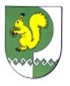 ЗЕЛЕНГОРСКАЯ СЕЛЬСКАЯ АДМИНИСТРАЦИЯ МОРКИНСКОГО МУНИЦИПАЛЬНОГО РАЙОНА РЕСПУБЛИКИ МАРИЙ ЭЛПОСТАНОВЛЕНИЕ